Key Learning- Invasion GamesLKS2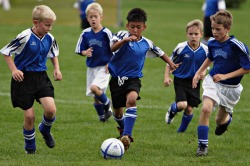 Key Vocabulary